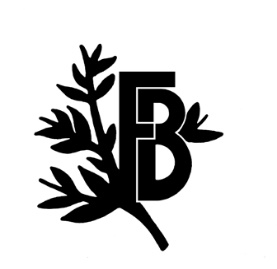 International Balzan FoundationThe FoundationThe PrizewinnersThe BodiesNovember 2023www.balzan.org 
 ufficio.stampa@balzan.it International Balzan FoundationThe International Balzan Foundation was created in 1957 to recognize the most outstanding initiatives of peace and brotherhood among peoples and foster their growth in the scientific and cultural world. The main objective of the Foundation is to award the Balzan Prize.  The Foundation operates on an international level through two bases, which are legally distinct bodies. The “Prize” Foundation, with headquarters in Milan is mainly concerned with the selection of candidates and the awarding of the prizes; the “Fund” Foundation in Zurich administers the Balzan estate. The executive bodies of the two Foundations are its two Boards. The Balzan Prizes are assigned by the General Prize Committee, a body working within the “Prize” Foundation in Milan.  It is comprised of twenty members of the most prestigious learned societies from all over Europe.Each year, the General Prize Committee establishes the subject areas for the awards and chooses the winners from among the nominations entered by the world’s most important international cultural institutions (universities, research institutes, academies) at the Foundation’s request, and by leading figures whom the General Prize Committee recognizes as competent in the chosen fields for that year.Balzan PrizesEvery year, the four Balzan Prizes are awarded to scholars and scientists who are distinguished in their fields on an international level. The aim of the Balzan prizes is to foster culture, the sciences and the most outstanding humanitarian initiatives of peace and brotherhood among peoples, regardless of nationality, race or creed. The four subject areas for the awards change every year. As stipulated in the Articles of the Balzan Foundation, they are selected from among “literature, the moral sciences and the arts” and “the physical, mathematical and natural sciences and medicine”. Rotating the subjects ensures that new or emerging research gets recognition, while at the same time it supports important fields of study that may have been overlooked by other great international awards.Since 2001, the rules of procedure of Balzan’s General Prize Committee have established a stipulation that Prizewinners must destine half of the Prize they receive for financing research projects that are carried out by young scholars or scientists.Special Prize for Humanity, Peace and Fraternity Among PeoplesThe Prize for Humanity, Peace and Fraternity among Peoples is a special prize assigned by the Balzan Foundation at variable intervals, of at least three years. It is destined for a person or organisation that has achieved distinction for outstanding humanitarian work. Eugenio Balzan Biography
Eugenio Balzan was born in Badia Polesine (Rovigo) on 20 April 1874 to a family of impoverished landowners. Most of his career was dedicated to working for the Italian national daily, Corriere della Sera in Milan.He originally started working for the newspaper in 1897, and within a very short period of time he had worked his way up from editorial assistant, to news editor and special correspondent. In 1903, the Editor Luigi Albertini made him managing director of the paper’s publishing house, he then became a partner with a small shareholding in the company. A capable and shrewd administrator as well as a prominent figure in the higher echelons of Milan society, he left Italy in 1933 because of the hostile attitude of the Fascist regime to the Corriere’s independent journalistic stance. He moved to Switzerland, first Zurich and then Lugano, where he had invested his earnings. Once he had established himself there, he continued with his intense charitable efforts in favour of individuals and organizations. Eugenio Balzan officially returned to Italy in 1950. He died in Lugano, in Italian-speaking Switzerland, 15 July 1953. The International Balzan Foundation was founded in 1957, when Angela Lina Balzan, inspired by her father Eugenio Balzan’s intentions, decided that the considerable inheritance left to her at his death should be used for an institution in honour of his memory.Balzan Prizewinners 1961 - 2023Prizewinners for Humanity, Peace, and Fraternity Among Peoples 1961 - 2023The Prize for humanity, peace, and fraternity among peoples is a special prize assigned by the Balzan Foundation at variable intervals, but never less than three years apart. It is destined for a person or organisation that has achieved distinction for outstanding humanitarian work. Nationalities of the Balzan Prizewinners 1961 - 2023International Balzan Foundation  “Prize”General Prize CommitteeInternational Balzan Foundation “Prize”Board of the FoundationInternational Balzan Foundation “Fund”Board of the Foundation2023DAVID DAMROSCH (USA)World LiteratureJEAN-JACQUES HUBLIN (FRANCE)Human Evolution: PalaeoanthropologyESKE WILLERSLEV (DENMARK)Human Evolution: Ancient DNA and Human EvolutionHEINO FALCKE /GERMANY/THE NETHERLANDS)High-resolution Images: from Planetary to Cosmic Objects2022MARTHA C. NUSSBAUM (USA) Moral PhilosophyPHILIP V. BOHLMAN (USA)EthnomusicologyROBERT LANGER (USA)Biomaterials for Nanomedicine and Tissue EngineeringDORTHE DAHL-JENSEN (DENMARK) E JOHANNES (HANS) OERLEMANS (THE NETHERLANDS)Glaciation and Ice-sheet Dynamics2021GIORGIO BUCCELLATI AND MARILYN KELLY-BUCCELLATI (ITALY/USA)Art and Archaeology of the Ancient Near East2021ALESSANDRA BUONANNO (ITALY/USA) AND THIBAULT DAMOUR (FRANCE)Gravitation: Physical and Astrophysical AspectsSAUL FRIEDLÄNDER (ISRAEL/USA)Holocaust and Genocide StudiesJEFFREY I. GORDON (USA)Microbiome in Health and Disease2020ANTÔNIO AUGUSTO CANÇADO TRINDADE  (BRAZIL)Human Rights2020JOAN MARINEZ ALIER (SPAIN)Environmental Challenges: Responses from the Social Sciences and the HumanitiesJEAN-MARIE TARASCON (BRAZIL)Environmental Challenges: Responses from the Social Sciences and the HumanitiesSUSAN TRUMBORE (GERMANY/USA)Earth System Dynamics2019LUIGI AMBROSIO (ITALY)Theory of Partial Differential Equations2019JACQUES AUMONT (FRANCE)Film Studies MICHAEL COOK(UK)Islamic StudiesRESEARCH GROUP VON MUTIUS, RABE, SEEGER, WELTE (GERMANY)Pathophysiology  of respiration2018EVA KONDOROSI (HUNGARY/FRANCE)Chemical Ecology2018DETLEF LOHSE (NETHERLANDS/GERMANY)Fluid DynamicsJÜRGEN OSTERHAMMEL (GERMANY)Global HistoryMARILYN STRATHERN (UK)Social Anthropology2017BINA AGARWAL (INDIA/UK)Gender Studies 2017ALEIDA AND JAN ASSMANN (GERMANY)Collective Memory 2017JAMES P. ALLISON AND ROBER D. SCHREIBER (USA)Immunological Approaches in Cancer Therapy MICHAEL GILLON (BELGIUM)The Sun’s Planetary System and Exoplanets2016PIERO BOITANI (ITALY)Comparative Literature2016FEDERICO CAPASSO (ITALY/USA)Applied Photonics2016RAINHARD JAHN (GERMANY)Molecular and Cellular NeurosciencesROBERT O. KEOHANE (USA)International relations: History and Theory2015HANS BELTING (GERMANY)History of European Art - 1300-17002015FRANCIS HALZEN (BELGIUM/USA)Astroparticle Physics incl. neutrino and gamma-ray observation2015DAVID MICHAEL KARL (USA)Oceanography2015JOEL MOKYR (USA/ISRAEL)Economic History2014IAN HACKING  (CANADA)Epistemology and Philosophy of Mind2014DENNIS SULLIVAN (USA)Mathematics (pure or applied)2014DAVID TILMAN (USA)Basic and/or applied Plant Ecology2014MARIO TORELLI (ITALY)Classical Archaeology2013ALAIN ASPECT  (FRANCE)Quantum Information Processing and Communication2013MANUEL CASTELLS (USA/CATALUNYA)Sociology 2013PASCALE COSSART  (FRANCE)Infectious diseases: basic and clinical aspects.2013ANDRÉ VAUCHEZ  (FRANCE)Medieval History2012RONALD DWORKIN (USA)Jurisprudence2012REINHARD STROHM (GERMANY)Musicology2012KURT LAMBECK (AUSTRALIA)Solid Earth Sciences,  emphasis on interdisciplinary research2012DAVID BAULCOMBE (UK)Epigenetics2011BRONISLAW BACZKO (SWITZERLAND/POLAND)Enlightenment Studies2011PETER R.L. BROWN (IRELAND)Ancient History (The Graeco-Roman World)2011RUSSELL S. LANDE (UK/USA)Theoretical Biology or Bioinformatics2010MANFRED BRAUNECK (GERMANY)The History of Theatre in All Its Aspect2010CARLO GINZBURG (ITALY)European History (1400-1700)2010JACOB PALIS (BRAZIL)Mathematics (Pure and Applied)2010SHINYA YAMANAKA (JAPAN)Stem Cells: Biology and Potential Applications2009TERENCE CAVE (UK)Literature since 15002009PAOLO ROSSI (ITALY)The History of Science2009BRENDA MILNER (CANADA/UK)Cognitive Neurosciences2009MICHAEL GRÄTZEL (SWITZERLAND/GERMANY)The Science of New Materials2008MAURIZIO CALVESI (ITALY)The Visual Arts since 17002008THOMAS NAGEL (USA)Moral Philosophy2008IAN FRAZER (AUSTRALIA)Preventive Medicine, Including Vaccination2008WALLACE BROECKER (USA)Science of Climate Change2007ROSALYN HIGGINS (UK)International Law since 19452007SUMIO IIJIMA (JAPAN) Nanoscience2007MICHEL ZINK (FRANCE)European Literature (1000-1500)2007BRUCE BEUTLER AND JULES HOFFMANN (USA - FRANCE) Innate Immunity2006LUDWIG FINSCHER (GERMANY)The History of Western Music since 16002006QUENTIN SKINNER (UNITED KINGDOM)Political Thought; History and Theory2006PAOLO DE BERNARDIS AND ANDREW LANGE (ITALY - USA)Observational Astronomy and Astrophysics2006ELLIOT MEYEROWITZ AND CHRISTOPHER SOMERVILLE (USA- CANADA)Plant Molecular Genetics2005PETER AND ROSEMARY GRANT (USA/UK)Population Biology2005PETER HALL (UK)Social and Cultural History of Cities since 16th  Century2005RUSSELL HEMLEY AND HO-KWANG MAO (USA - USA/CHINA)Mineral Physics2005LOTHAR LEDDEROSE (GERMANY)The History of the Art of Asia2004PIERRE DELIGNE (USA/BELGIUM) Mathematics2004MICHAEL MARMOT (UK)Epidemiology2004NIKKI RAGOZIN KEDDIE (USA)The Islamic World from the End of 19th to the end of  20th 2004COLIN RENFREW (UK)Prehistoric Archaeology2003ERIC HOBSBAWM (UK)European History since 19002003SERGE MOSCOVICI  (ROMANIA/FRANCE)Social Psychology2003WEN-HSIUNG LI (TAIWAN)Genetics and Evolution2003REINHARD GENZEL (GERMANY)Infrared Astronomy2002DOMINIQUE SCHNAPPER (FRANCE)Sociology 2002ANTHONY GRAFTON (USA)History of the Humanities 2002WALTER GEHRING (SWITZERLAND)Developmental Biology 2002XAVIER LE PICHON (FRANCE)Geology2001JAMES SLOSS ACKERMAN (USA)History of Architecture2001MARC FUMAROLI (FRANCE)Literary History and Criticism (Post 1500)2001JEAN-PIERRE CHANGEUX (FRANCE)Cognitive Neurosciences2001CLAUDE LORIUS (FRANCE)Climatology2000MARTIN LITCHFIELD WEST (UK)Classical Antiquity2000MICHAEL STOLLEIS (GERMANY)Legal History since 15002000ILKKA HANSKI (FINLAND)Ecological Sciences2000MICHEL MAYOR (SWITZERLAND)Instrumentation and Techniques in Astronomy and Astrophisics1999LUIGI LUCA CAVALLI-SFORZA (USA/ITALY)Science of Human Origins1999JOHN ELLIOTT (UK)History, 1500-18001999MIKHAEL GROMOV (FRANCE/RUSSIA)Mathematics1999PAUL RICOEUR (FRANCE)Philosophy1998HARMON CRAIG (USA)Geochemistry1998ROBERT MCCREDIE MAY (AUSTRALIA/UK)Biodiversity1998ANDRZEJ WALICKI (POLAND/USA)History: the Cultural and Social History of the Slavonic World 1997CHARLES COULSTON GILLISPIE (USA)History and Philosophy of Science1997THOMAS WILSON MEADE (UK)Epidemiology1997STANLEY JEYARAJA TAMBIAH (USA/SRI LANKA)Social Sciences: Social Anthropology1996ARNO BORST (GERMANY)History: Medieval Cultures1996ARNT ELIASSEN (NORWAY)Meteorology1996STANLEY HOFFMANN (AUSTRIA/ USA/FRANCE)Political Sciences: Contemporary International Relations1995YVES BONNEFOY (FRANCE)Art History and Criticism (European Art From Middle Ages)1995CARLO M. CIPOLLA (ITALY)Economic History1995ALAN J. HEEGER (USA)Science of New Non-Biological Materials1994FRED HOYLE AND MARTIN SCHWARZSCHILD (UK-GERMANY/USA)Astrophysics (Evolution of Stars)1994RENÉ COUTEAUX (FRANCE)Biology (Cell-Structure  Reference to Nervous System)1994NORBERTO BOBBIO (ITALY)Law and Political Science (Governments and Democracy)1993WOLFGANG H. BERGER (GERMANY/USA)Palaeontology With Special Reference To Oceanography1993LOTHAR GALL (GERMANY)History: Societies of the 19th and 20th Centuries1993JEAN LECLANT (FRANCE)Art and Archaeology of the Ancient World1992ARMAND BOREL (SWITZERLAND/USA)Mathematics1992GIOVANNI MACCHIA (ITALY)History and Criticism of the Literatures1992EBRAHIM M. SAMBA (GAMBIA)Preventive Medicine1991JOHN MAYNARD SMITH (UK)Genetics and Evolution1991GYÖRGY LIGETI (AUSTRIA/HUNGARY)Music1991VITORINO MAGALHÃES GODINHO (PORTUGAL)History: The Emergence of Europe in 15th and 16th Centuries1990PIERRE LALIVE D'EPINAY (SWITZERLAND)Private International Law1990JAMES FREEMAN GILBERT (USA)Geophysics (Solid Earth)1990WALTER BURKERT (GERMANY)Study of the Ancient World (Mediterranean Area)1989MARTIN JOHN REES (UK)High Energy Astrophysics1989LEO PARDI (ITALY)Ethology1989EMMANUEL LÉVINAS (FRANCE/LITHUANIA)Philosophy1988MICHAEL EVENARI AND OTTO L. LANGE (ISRAEL - GERMANY)Applied Botany (Including Ecological Aspects)1988RENÉ ETIEMBLE (FRANCE)Comparative Literature1988SHMUEL NOAH EISENSTADT (POLAND/ISRAEL)Sociology1987PHILLIP V. TOBIAS (SOUTH AFRICA)Physical Anthropology1987JEROME SEYMOUR BRUNER (USA)Human Psychology1987RICHARD W. SOUTHERN (UK)Medieval History1986JEAN RIVERO (FRANCE)Basic Human Rights1986OTTO NEUGEBAUER (AUSTRIA/USA)History of Science1986ROGER REVELLE (USA)Oceanography/Climatology1985ERNST H.J. GOMBRICH (AUSTRIA/UK)History of Western Art1985JEAN PIERRE SERRE (FRANCE)Mathematics1984JAN HENDRIK OORT (THE NETHERLANDS)Astrophysics1984SEWALL WRIGHT (USA)Genetics1984JEAN STAROBINSKI (SWITZERLAND)History and Criticism of the Literatures1983FRANCESCO GABRIELI (ITALY)Oriental Studies1983ERNST MAYR (USA)Zoology1983EDWARD SHILS (USA)Sociology1982JEAN BAPTISTE DUROSELLE (UK)Social Sciences1982MASSIMO PALLOTTINO (ITALY)Sciences of Antiquity1982KENNETH VIVIAN THIMANN (USA)Pure and Applied Botany1981JOSEF PIEPER (GERMANY)Philosophy1981PAUL REUTER (FRANCE)International Public Law1981DAN MCKENZIE, DRUMMOND MATTHEWS AND FREDERICK VINE (UK)Geology and Geophysics1980ENRICO BOMBIERI (ITALY/USA)Mathematics1980JORGE LUIS BORGES (ARGENTINA)Philology, Linguistics and Literary Criticism1980HASSAN FATHY (EGYPT)Architecture and Town Planning1979JEAN PIAGET (SWITZERLAND)Moral and Political Sciences1979GIUSEPPE TUCCI (ITALY) AND ERNEST LABROUSSE (FRANCE)History (Ex Aequo)1979TORBJÖRN CASPERSSON (SWEDEN)Biology1962KARL VON FRISCH (AUSTRIA)Biology1962ANDREJ KOLMOGOROV (RUSSIA)Mathematics1962PAUL HINDEMITH (GERMANY)Music1962SAMUEL ELIOT MORISON (USA)History2023FRANCESCA RAVA FOUNDATION (ITALY)2018TERRE DES HOMMES – PROJECT SIMESON (SWITZERLAND)2014VIVRE EN FAMILLE   (FRANCE)2007KARLHEINZ BÖHM, ORGANISATION MENSCHEN FÜR MENSCHEN, AID FOR ETHIOPIA   (AUSTRIA/GERMANY)2004COMMUNITY OF SANT'EGIDIO - DREAM PROGRAMME COMBATING AIDS AND MALNUTRITION IN MOZAMBIQUE (HEADQUARTERS: ITALY)2000ABDUL SATTAR EDHI   (PAKISTAN/INDIA)1996INTERNATIONAL COMMITTEE OF THE RED CROSS, ENDEAVOURS IN THE HOSPITAL OF WAZIR AKBAR KHAN AND KARTE SHE IN KABUL, AFGHANISTAN   (SWITZERLAND)1991ABBÉ PIERRE (FRANCE)1986UNITED NATIONS HIGH COMMISSIONER FOR REFUGEES - UNHCR    (HEADQUARTERS: SWITZERLAND)1978MOTHER TERESA OF CALCUTTA    (INDIA/MACEDONIA)1962H.H. JOHN XXIII    (VATICAN CITY/ITALY) 1961NOBEL FOUNDATION (HEADQUARTERS: SWEDEN)Argentina Jorge Luis Borges1980Philology, Linguistics and Literary CriticismAustraliaIan Frazer2008Preventive Medicine, inc. VaccinationAustralia/UKRobert McCredie May1998BiodiversityAustriaKarl von Frisch1962BiologyAustria/Hung/RomGyorgy Ligeti1991MusicBelgiumMichaël Gillon2017The Sun’s Planetary System and ExoplanetsBELGIUM/USAPierre Deligne2004MathematicsFrancis Halzen2015Astroparticle Physics including neutrino and gamma-ray obervBrazilJacob Palis2010Mathematics (pure and applied)Antonio Augusto Cançado Trindade2020Human RightsCanadaBrenda Milner2009Genetics and evolutionIan Hacking2014Epistemology and Philosophy of MindDENMARKDorthe DahlJensen (+ J. Oerlemans)2022Glaciation and Ice-sheet DynamicsEske Willerslev2033Human Evolution: Ancient DNA and Human EvolutionEgyptHassan Fathy1980Architecture and Urban PlanningFinlandIlkka Hanski2000Ecological SciencesFranceErnest Labrousse (+ G.Tucci)1979HistoryFrancePaul Reuter1981International Public LawFranceJean Baptiste Duroselle1982Social SciencesFranceJean-Pierre Serre1985MathematicsFranceJean Rivero1986Basic Human RightsFranceRené Etiemble1988Comparative LiteratureFranceJean Leclant1993Art and Archeology of the Ancient WorldFranceRené Couteaux1994Biology (Cell-StructureFranceYves Bonnefoy1995Art History and Art CriticismFrancePaul Ricoeur1999PhilosophyFranceJean-Pierre Changeux2001Cognitive NeurosciencesFranceClaude Lorius2001ClimatologyFranceMarc Fumaroli2001Literary History and Criticism (post 1500)FranceXavier Le Pichon2002GeologyFranceDominique Schnapper2002SociologyFranceMichel Zink2007European Literature (1000-1500)FranceJules Hoffmann (+ B.Beutler)2007Innate ImmunityFranceAlain Aspect2013Quantum Information and CommunicationFrancePascale Cossart2013Infectious Diseases, basic and clinical AspectsFranceAndré Vauchez2013Medieval HistoryJacques Aumont2019Film StudiesJean-Marie Tarascon2020Environmental Challenges: Responses from the Social Sciences and the HumanitiesThibault Damour (+ A. Buonanno)2021Gravitation: Physical and Astrophysical AspectsJean-Jacques Hublin2023Human Evolution: PalaeoanthropologyFrance/LithuaniaEmmanuel Lévinas1989PhilosophyFrance/RomaniaSerge Moscovici2003Social PsychologyFrance /RUSSIAMikhail Gromov1999MathematicsGambiaEbrahim Samba1992Preventive MedicineGermanyPaul Hindemith1962MusicGermanyJosef Pieper1981PhilosophyGermanyOtto Ludwig Lange (+ M.Evenari)1988Applied Botany (incl. ecological aspects)GermanyWalter Burkert1990The Study of the Ancient World (Mediterranean)GermanyLothar Gall1993History: Societies of the 19th and 20th CentGermanyArno Borst1996History: Medieval CulturesGermanyMichael Stolleis2000Legal History since 1500GermanyReinhard Genzel2003Infrared AstronomyGermanyLothar Ledderose2005The History of the Art of AsiaGermanyLudwig Finscher2006The History of Western Music since 1600GermanyManfred Brauneck2010History of  Theatre in all its AspectsGermanyReinhard Strohm2012History of MusicGermanyHans Belting2015History of Art (1300-1700)Reinhard Jahn2016Molecular and Cellular NeurosciencesAleida and Jan Assmann2017Collective MemoryJürgen Osterhammel2018Global HistoryResearch Group von Mutius, Rabe, Seeger, Welte - DZL2019Pathophysiology of RespirationGERMANY/NETHERLANDSHeino Falcke2023High-resolution Images: from Cosmic to Planetary Objects GERMANY/USASusan Trumbore2020Earth System DynamicsHUNGARY/FRANCEEva Kondorosi2018Chemical EcologyINDIA/ukBina Agarwal2017Gender StudiesIRELANDPeter Brown2011Ancient History (graeco-roman World)IsraelMichael Evenari (+ O.L.Lange)1988Applied Botany (incl. ecological aspects)Israel/PolandShmuel Noah Eisenstadt1988Sociology  ISRAEL/USASaul Friedländer2021Holocaust and Genocide StudiesItalyGiuseppe Tucci (+ E.Labrousse)1979History ItalyEnrico Bombieri1980MathematicsItalyMassimo Pallottino1982Science of AntiquityItalyFrancesco Gabrieli1983Oriental StudiesItalyLeo Pardi1989EthologyItalyGiovanni Macchia1992History and Criticism of LiteraturesItalyItalyItalyNorberto Bobbio1994Law and Political Science ItalyCarlo Cipolla1995Economic HistoryItalyLuigi Luca Cavalli-Sforza1999Science of Human OriginsItalyMaurizio Calvesi2008Visual Arts since 1700ItalyPaolo Rossi Monti2009History of ScienceItalyDe Bernardis (+ A.Lange) 2006Observational Astronomy and AstrophysicsItalyCarlo Ginzburg2010History of Europe 1400-1700 ItalyMario Torelli2014Classical ArchaeologyPiero Boitani2016Comparative LiteratureLuigi Ambrosio2019Theory of Partial Differential EquationsITALY/USAFederico Capasso2016Applied PhotonicsAlessandra Buonanno (+ T. Damour)2021Gravitation: Physical and Astrophysical AspectsGiorgio Buccellati and Marilyn Kelly-Buccellati2021Archaeology of the Ancient Near EastJapan Sumio Iijima2007NanoscienceShinya Yamanaka2010Stem Cells: Biology and Pot. ApplicationsNETHERLANDSJan Hendrik Oort1984AstrophysicsJohannes Oerlemans (+D. Dahl-J.)2022Glacoaton and Ice-sheet DynamicsNETHERLANDS/GERMANYDetlef Lohse2018Fluid DynamicsNorway Arnt Eliassen1996MeteorologyPOLAND/SWITZERLANDBronislaw Baczko2011Enlightenment StudiesPoland/USAAndrzej Walicki1998Cultural and Social History of the Slavonic World Portugal Vitorino Magalhães Godinho1991History: the Emergence of Europe 15th and 16th CeRussiaAndrej Kolmogorov1962MathematicsSouth AfricaPhillip Tobias1987Physical AnthropologySPAINJoan Martinez Alier2020Environmental Challenges: responses from the Social Sciences and HumanitiesSri Lanka/USAStanley Jeyaraja Tambiah1997Social Sciences: Social AnthropologySwedenTorbjörn Caspersson1979BiologySwitzerlandJean Piaget1979Social and Political SciencesSwitzerlandJean Starobinski1984History and Criticism of LiteraturesSwitzerlandPierre Lalive d'Epinay1990Private International LawSwitzerlandArmand Borel1992MathematicsSwitzerlandMichel Mayor2000Instr. and Tech in Astronomy -AstrophysicsSwitzerlandWalter Gehring2002Developmental BiologySwitzerland /GerMANYMichael Grätzel2009The Science of New MaterialsUKITED KINGDOMD. McKenzie + D. Mathews + F. J.Vine1981Geology and GeophysicsUKITED KINGDOMRichard Southern1987Medieval HistoryUKITED KINGDOMMartin John Rees1989High Energy AstrophysicsUKITED KINGDOMUKITED KINGDOMUKITED KINGDOMJohn Maynard Smith1991Genetics and Evolution UKITED KINGDOMFred Hoyle (+ M.Schwarzschild)1994Astrophysics (Evolution of Stars)UKITED KINGDOMThomas Wilson Meade1997EpidemiologyUKITED KINGDOMJohn Elliott1999History, 1500-1800UKITED KINGDOMMartin Litchfield West2000Classical AntiquityUKITED KINGDOMMichael Marmot2004EpidemiologyUKITED KINGDOMColin Renfrew2004Prehistoric ArchaeologyUKITED KINGDOMPeter Hall2005Social and Cultural History of Cities since 16th CUKITED KINGDOMQuentin Skinner2006Political Thought; History and TheoryUKITED KINGDOMRosalyn Higgins2007International Law since 1945UKITED KINGDOMTerence Cave2009Literature since 1500Marilyn Strathern2018Social AnthropologyMichael Cook2019Islamic StudiesUK/AustriaErnst Gombrich1985History of Western artUk/EgyptEric Hobsbawm2003European History since 1900UK/USAPeter and Rosemary Grant2005Population BiologyJoseph Silk2011The early Universe from the Planck Time to the first GalaxiesUSASamuel Eliot Morison1962HistoryUSAEdward Shils1983SociologyUSASewall Wright1984GeneticsUSARoger Revelle1986Oceanography/Climatology USAJerome Seymour Bruner1987Human PsychologyUSAJames Freeman Gilbert1990Geophysics (Solid Earth) USAWolfgang Berger1993Paleontology  special ref.to  OceanographyUSAAlan J. Heeger1995Science of New Non-Biological MaterialsUSACharles Coulton Gillispie1997History and Philosophy of ScienceUSAHarmon Craig1998GeochemistryUSAJames Sloss Ackerman2001History of ArchitectureUSAAnthony Grafton2002History of the HumanitiesUSANikki Ragozin Keddie2004The Islamic World from the End of the 19th CenturyUSARussell Hemley (+ Mao)2005Mineral PhysicsUSAAndrew Lange (+ de Bernardis)2006Observational Astronomy and AstrophysicsUSAWallace Broecker2008Science of Climate ChangeUSADennis Sullivan2014Mathematics (pure or applied)USADavid Tilman2014Basic and/or applied Plant Ecology USARobert O. Keohane 2017 International Relations, History and TheoryUSAJames P. Allison (+ R.D. Schreiber)2017Immunological Approaches in Cancer Therapy USARobert D. Schreiber (+ J.P. Allison)2017The Sun’s Planetary System and ExoplanetsJeffrey I. Gordon2021Microbiome in Health and DiseaseMartha C. Nussbaum2022Moral PhilosophyPhilip V. Bohlman2022EthnomusicologyRobert Langer2022Biomaterials for Nanomedicine and Tissues EngineeringDavid Damrosch2023World LiteratureUSA/AUSTRIAOtto Neugebauer1986History of ScienceUSA/CatalunyaManuel Castells2013SociologyUSA/CHINAHo-kwang Mao (+ R. Hemley)2005Mineral PhysicsUSA/GermanyErnst Mayr1983ZoologyMartin Schwarzschild (+ F.Hoyle)1983Astrophysics (Evolution of Stars)USA/ISRAELJoel Mokyr2015Economic HistoryUSA/SerbiaThomas Nagel2008Moral PhilosophyUSA/TaiwanWeng-hsiung Li2003Genetics and evolutionUSA/UKKenneth Viviann Thimann1982Pure and Applied BotanyRussel Lande2011Theoretic Biology or BioinformaticsLUCIANO MAIANI (Italy) ChairmanProfessor Emeritus of Theoretical Physics at the University La Sapienza, Rome; Fellow of the Accademia Nazionale dei Lincei, Rome, and of the American Physical SocietyJULES A. HOFFMANN (France) Vice-ChairmanDistinguished Class Research Director at the Centre National de la Recherche Scientifique (Emeritus), Institute of Molecular and Cellular Biology, Strasbourg; Professor at the University of Strasbourg; former President of the Académie des sciences, Institut de France, Paris; Member of the Académie française; 2011 Nobel Prize for Physiology or MedicinePETER KUON(Germany) Vice-ChairmanProfessor of Romance Philology at the University of Salzburg, Austria FRANCES ASHCROFT (UK)Royal Society GlaxoSmithKline Research Professor at the University Laboratory of Physiology, Oxford; Fellow of Trinity College, Oxford, and of the Royal Society, LondonSEBASTIAN BONHOEFFER(Switzerlamd/Germany)Full Professor of Theoretical Biology, ETH Zurich; Director of Collegium Helveticum; member of the European Molecular Biology Organization (EMBO) and International Honorary Member of the US Academy of Arts and SciencesMARTA CARTABIA(Italy)President Emeritus of the Italian Constitutional Court; Full Professor of Constitutional Law at Bocconi University, Milan (on leave); Minister of Justice of ItalySIERD A.P.L. CLOETINGH (The Netherlands)Distinguished Utrecht University Professor; President of the Academia Europaea; President of the COST (European Cooperation in Science & Technology) Association; former Vice-President of the European Research Council; member of the Royal Netherlands Academy of Arts and Sciences, the Norwegian Academy of Science and Letters, the Royal Danish Academy of Sciences and Letters, the German Academy of Technical Sciences and honorary member of the Hungarian Academy of SciencesPAOLO DE BERNARDIS(Italy)Full Professor at the Department of Physics, University of Rome “La Sapienza”; Italian Principal Investigator of the international stratospheric balloon experiment BOOMERanG; Fellow of the Accademia Nazionale dei Lincei and of the Accademia Nazionale delle Scienze detta dei XL, RomeBØRGE DIDERICHSEN (Denmark)Former Vice President, Novo Nordisk, Denmark; Chairman of the International Advisory Board of VIB (Flemish Institute of Biotechnology) in Ghent, BelgiumSALWA AL-SHAWAN CASTELO-BRANCO  (Portugal)Professor of Ethnomusicology, Director of the Instituto de Etnomusicologia - Centro de Estudos em Música e Dança, Universidade Nova de Lisboa, Portugal, and President of the International Council for Traditional MusicPAOLO GALLUZZI(Italy)Honorary President of the Museo Galileo-Istituto e Museo di Storia della Scienza, Florence; former Professor of History of Science at the University of Florence; Corresponding Member of the Royal Academy of Science, Stockholm, and of the Istituto Veneto di Scienze Lettere ed Arti, Venice; member of the Académie internationale d’histoire des sciences, Paris, of the Accademia Nazionale dei Lincei, Rome, and of the American Philosophical Society, PhiladelphiaNATHALIE HEINICH (France)Research director in sociology at the Centre National de la Recherche Scientifique (CNRS, Paris); member of the Centre de Recherches sur les Arts et le Langage (CRAL) at the École des Hautes Études en Sciences Sociales (EHESS) ParisCRISTOPH RIEDWEG(Switzerland)Professor Emeritus of Classics / Greek at the University of Zurich; former Chairman of the ZAZH – Center for the Study of the Ancient World, UZH; former Director of the Istituto Svizzero di RomaLAURE SAINT-RAYMOND(France)Permanent professor at the Institut des Hautes Études Scientifiques, Université Paris-Saclay; member of the Académie des Sciences, Institut de France, of the Academia Europæa, and of the European Academy of Sciences; international member ot the US Academy of SciencesMARJAN SCHWEGMAN(The Netherlands)Professor Emeritus of Political and Cultural History of the Twentieth Century, Utrecht University; former Director of the Royal Netherlands Institute in RomeMARIA STRØMME (Sweden/Norway)Professor of Nanotechnology, Head of Nanotechnology and Functional Materials Division, and Chairperson of Upptech, The Ångström Laboratory, Uppsala University. She is a member of the Royal Swedish Academy of Sciences, the Royal Swedish Academy of Engineering Sciences, the Norwegian Academy of Technological Sciences and the Norwegian Academy of Science and LettersPETER SUTER (Switzerland)Honorary Professor of Medicine and former Vice-Rector for Research, University of Geneva; Honorary Fellow of the Royal College of Anaesthetists (UK); former President of the Swiss Academy of Medical Sciences and of the Swiss Academies of Arts and Sciences; former member of the Strategie-Kommission zur Exzellenzinitiative des Deutschen Wissenschaftsrates (WR) and of the Deutsche ForschungsgemeinschaftTRISTAN WEDDIGEN(Switzerland)Director at the Bibliotheca Hertziana – Max Planck Institute for Art History in Rome; Professor of History of Early Modern Art at the Institute of Art History, University of ZurichSUZANNE WERDER (Italy)Secretary GeneralALBERTO  QUADRIO CURZIO PresidentProfessor Emeritus of Political Economy as well as Founder and President of the scientific Council of the Research Centre on Economic Analysis (Cranec) at the Università Cattolica del Sacro Cuore, Milan; President Emeritus of the Accademia Nazionale dei Lincei, RomePAOLA GERMANOVice-PresidentExecutive Director of the DREAM programme, Community of Sant’Egidio; PhD in Infectious diseases at the University La Sapienza, RomeProfessor Emeritus of Legal History at the University of Milan; former President of the Istituto Lombardo, Academy of Sciences and the Humanities in Milan; Corresponding Foreign Fellow of the Académie des inscriptions et belles-lettres, Institut de France, ParisMARCO BUTIEconomist, Tommaso Padoa-Schioppa Chair of Economic and Monetary Integration at the European University Institute, Florence; former Head of Cabinet of the European Commissioner for Economic Affairs; former Director General for Economic and Financial Affairs at the European CommissionMARCO CAMERONI Former Head of the Cultural Foreign Policy Centre, Federal Department (Ministry) of Foreign Affairs; former General Consul of Switzerland in Milan; former Member of the Swiss Commission for UNESCO; former  Member of the Board of Governors and of the Executive Board of the Locarno Film FestivalCARLO FONTANAPresident of Agis (Associazione Generale Italiana dello Spettacolo), former Senator of the Italian Republic; former General Manager of Teatro alla Scala of MilanLAURA LAERARetired Judge, former Vice President of the Italian Commission for Intercountry Adoption, of which she is currently an expert memberMARIA CRISTINA MESSAFull Professor of Diagnostic Imaging and Radiotherapy, University of Milano-Bicocca, of which she served as Rector; former Minister of University and Research of the Italian RepublicLAURA SADISMA (Economics), Swiss Taxation Expert; member of the Assembly of the International Committee of the Red Cross; former member of the Swiss National Council; former State Councillor of the Canton Ticino, head of the Department of Financial and Economic AffairsPETER SUTERHonorary Professor of Medicine and former Vice-Rector for Research, University of Geneva; Honorary Fellow of the Royal College of Anaesthetists (UK); former President of the Swiss Academy of Medical Sciences and of the Swiss Academies of Arts and Sciences; former member of the Strategie-Kommission zur Exzellenzinitiative des Deutschen Wissenschaftsrates (WR) and of the Deutsche Forschungsgemeinschaft (DFG)GISÈLE GIRGIS-MUSYPresidentMember of the Steering Board of Caritas Switzerland; executive council member of the Fondation Jean Monnet pour l'Europe; former delegate of the Swiss Federal Council for National Economic Supply; former member of the Board of Directors of the Federation of Migros cooperativesANDRÉ BANDIPartner at Survista Financial Advisors AG; Certified Financial Analyst (SFAA); Certified International Wealth Manager CIWM; Member of the Swiss Financial Analyst AssociationCARLO FONTANAPresident of Agis (Associazione Generale Italiana dello Spettacolo), former Senator of the Italian Republic; former General Manager of Teatro alla Scala of MilanSIMON GERBERDr. iur., LL.M., Attorney-at-Law, Partner of RCS Trust & Legal Ltd and Counsel of SwissLegal (Aarau) Ltd.STEFAN GERSTERDr. iur., LL.M., Certified Specialist SBA Construction and Real Estate Law; Partner of CMS von Erlach Poncet Ltd.; Member of the Royal Institution of Chartered Surveyors (MRICS)Lecturer at the University of Zurich, Center for Urban & Real Estate Management (CUREM)LAURA SADISMA (Economics), Swiss Taxation Expert; member of the Assembly of the International Committee of the Red Cross; former member of the Swiss National Council; former State Councillor of the Canton Ticino, head of the Department of Financial and Economic Affairs